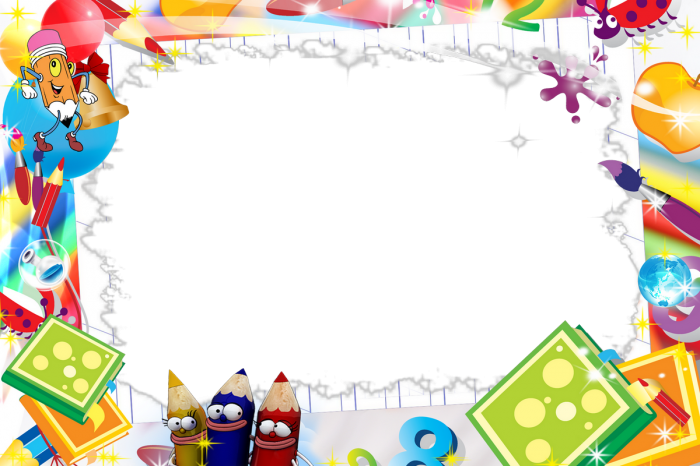 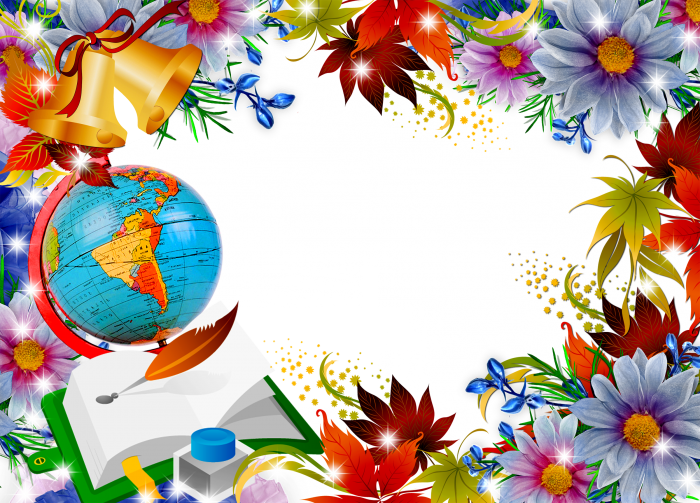 №План роботи шкільного методоб’єднання початкових класів на 2018-2019 н.р.ДатаВідпов.запровед.примітки1234512345612345612312341234567І засіданняПро виконання плану роботи МО за минулий навчальний рік та обговорення плану роботи на поточний навчальний рік.Опрацювання інструктивно – методичних матеріалів. Перегляд доповіді-презентації  на тему «Про новаціїї в початковій школі»Концепція НУШ.  Новий  Державний стандарт.Оформлення журналів, забезпечення підручниками, робота над проектами.Завдання членам МО:погодити календарні плани;оформити  класні  журнали;опрацювати методичні рекомендації щодо організації навчально-виховного процесу;підготуватись до дискусії на тему «Адаптація першого класу, або як допомогти першокласникам успішно адаптуватися до школи в рамках НУШ»підготувати майстер -класІІ засіданняДискусія на тему «Адаптація першого класу, або як допомогти першокласникам успішно адаптуватися до школи в рамках НУШ»Робота над статею А.Савицької «STEM-освіта з початкових класів» Майстер –клас «Підвищення ефективності сучасного уроку »Огляд учнівських зошитів: дотримання єдиних вимог до ведення зошитів. Обговорення плану проведення предметних олімпіадПідготовка до Міжнародного конкурсу знавців рідної мови імені Петра Яцика.Підготовка до Тижня початкової освіти.Завдання членам МО:підготуватись до круглого столу  «Сучасні педагогічні технології – шлях до розвитку життєздатної творчої особистості»; підготувати показові уроки  ;підготувати педагогічний діалог «Радимо прочитати» підготувати доповідь-презентацію «Розвиток критичного мислення на уроках в початкових класах»ІІІ засідання Обмін досвідом «Круглий стіл. Сучасні педагогічні технології – шлях до розвитку життєздатної творчої особистості»Обговорення  показових уроківДоповідь-презентація «Розвиток критичного мислення на уроках в початкових класах»Співпраця педагога та батьків в умовах НУШ ( рекомендації психолога). Моніторинг навчальних досягнень учнів за І семестр.Підсумки результатів навчально – виховного процесу за І семестр.Завдання членам МО:  -  підготуватися  до дискусії на тему «Професійний стандарт. «Вчитель початкових класів закладу загальної середньої освіти»- доповідь  «Розвиток комунікативних здібностей на уроках в початкових класах»- підготувати показові уроки ІV засіданняДискусія на тему «Професійний стандарт. «Вчитель початкових класів закладу загальної середньої освіти»Робота з додатком до Державного стандарту «Вимоги до обов’язкових результатів навчання здобувачів освіти» «Підготовка  підсумкових  контрольних  робіт  для  учнів  початкових  класів.Завдання членам МО:-   підготуватися до методичного лекторію  - «Розвиток пізнавальної сфери молодшого школяра: що слід знати вчителю» -  підготуватися  до практичних занять на тему «Вправи та ігрові завдання на уроках математики»- підготувати показові уроки- підготувати доповідь «Впровадження здоров’язберігаючих технологій в навчально-виховний процес в початковій школі»V засіданняМетодичний лекторій «Розвиток пізнавальної сфери молодшого школяра: що слід знати вчителю»Доповідь «Впровадження здоров’язберігаючих технологій в навчально-виховний процес в початковій школі»Практичні заняття на тему «Вправи та ігрові завдання на уроках математики»Стан підготовки до ДПА в 4 класі.Завдання членам МО:ознайомитись з Листом МОНУ «Про особливості проведення підсумкової (державної) атестації у загальноосвітніх навчальних закладах в 2018 - 2019 н.р.»;підготувати звіт : «Мої педагогічні здобутки»підготуватись до панорами ідей: «Складання перспективного плану роботи  МО вчителів початкових класів на 2019 – 2020 н. р.».VІ засіданняВиставка методичних наробок вчителів – членів МО.Звіт «ДПА: досягнення, проблеми, шляхи вдосконалення».Звіт про роботу МО.Моніторинг навчальних досягнень учнів за рікПідсумки результатів навчально – виховного процесу за рік Аналіз  роботи  вчителів  над  обраними  методичними   проблемами.Панорама ідей: «Складання перспективного плану роботи  МО вчителів початкових класів на 2019 – 2020 н. р.».29.0829.1027.1205.02.29.0330.05Дворова І.Л.Решка Н.Є.Свіщовська Ж.Д.Дворова І.Л.Соломон Н.В.Решка Н.Є.Човган І.Б.Таратова А.І.Дворова І.Л.Соломон Н.В.Решка Н.Є.Дмитрук М.Я.Маланчук В.П.Дворова І.Л.Фербей Ю.М.Малинич Г.М.Гончарик О. ІДворова І.Л.Решка Н.Є.Човган І.Б.Семчук М.Я.Дворова І.Л.Решка Н.Є.Човган І.Б.Таратова А.І.Свіщовська Ж.Д.Гончарик О. І.Семчук М.Я.Дмитрук М.Я.Маланчук В.П.Фербей Ю.М.Малинич Г.М.